Déterminer le signe de si si 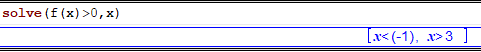 